T.J. Sokol Pardubice I ve spolupráci s  Pardubickou krajskou soutěžní komisí sportovní gymnastiky pořádázávod v gymnastickém dvojbojiPARDUBICKÝ POHÁR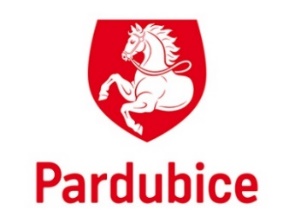 7.5.2022Sokolovna T.J. Sokol Pardubice I, Jiráskova 29, Pardubice 53002Přihlášky:Zašlete na emailovou adresu: pavla.avramova@volny.czHudby ve formátu mp3 zašlete na adresu: pavla.avramova@volny.czTermín uzávěrky přihlášek a zaslání hudeb: 1.5.2022Podmínka účasti: Včas zaslaná přihláška, zaplacené startovné, nominace nejméně jedné rozhodčí na 5 závodnic – jméno a kvalifikaci uveďte v přihlášce. Rozhodčí musí být přítomna po celou dobu závodu. Nedodržení nominace rozhodčích bude penalizováno částkou 200 Kč.Startovné:	150 Kč na závodniciTechnická ustanovení:Závod je soutěží jednotlivých kategorií ve vypsaném dvojboji. Závodí se podle Závodního programu ženských složek ve sportovní gymnastice platného od 1.1.2022, platných pravidel SG a ustanovení tohoto rozpisu.Za oddíl může v kategorii začínajících gymnastek startovat maximálně 6 závodnic. Kategorie:VS3C –  2013-2012 - ZP str. 13, bradla, kladinaVS4C – 2011-2010 - ZP str. 13, bradla, kladina, VS5C – 2009-2008 - ZP str. 13, prostná, přeskok – stůl 120 cmVS6C – 2007 a starší - ZP str. 13, prostná, přeskok – stůl 120 cmVS4B – 2013-2010 - ZP str. 14, bradla, kladina, VS5B – 2010-2008 - ZP str. 15, prostná, přeskokVS6B – 2007 a starší - ZP str. 15, prostná, přeskok VS5B 2010-2007 – 3. kvalifikační závod pro ODM 2022- Královehradecký a Pardubický kraj (gymnastický čtyřboj).Začínající gymnastky: 2015 - 2016 – prostná, kladina 2013 - 2014 – prostná, kladina (závodnice se dosud neúčastnila MČR)                                          Tělocvična i závodní kancelář, budou otevřeny od 8.00 hod. Časový program:8.00 – 9.50 hod	volné rozcvičení 9.30 hod		porada trenérů a rozhodčích10.00 hod		nástup, zahájení závodu Časový harmonogram bude upřesněn po ukončení přihlášek a podle aktuálně platných pandemických opatření do 3.5.2022.Kategorie 2015 -2016Platí doplňková tabulka prvků. Prvky nad rámec skladebních požadavků nemohou zvýšit známku D.V této kategorii nebudou uplatňovány srážky za umělecký projev a choreografii a specifické srážky dle FIGKladina: výška 100 cm, D=2,0b               Skladební požadavky (4x0,5b) : 1. 5. prvků                                                                   2. gymnastický prvek                                                                   3.  váha min. z doplňkové tabulky                                                                   4. akrobatický prvek (musí být předveden na kladině)Prostná – pás 14 m, (projít minimálně 10 m) D=2,0b                Skladební požadavky (4x0,5b): 1. 5 prvků                                                                   2. pasáž nejméně 2 gymnastických skoků odrazem jednonož                                                                   3. obrat jednonož min. 180 nebo výskok s obratem min 180                                                                   4. akrobatická řada min 2 prvků, prvky se mohou opakovatSrážky za krátkou sestavu:5 prvků a více – bez srážky4 prvky – srážka 2,0 b3 prvky – srážka 4,0 b2 prvky – srážka 6,0 b1 prvek – srážka 8,0 bKategorie 2013 -2014Platí doplňková tabulka prvků.V této kategorii nebudou uplatňovány srážky za umělecký projev a choreografii a specifické srážky dle FIGKladina: výška 100 cm, do počtu prvků bude započítáno 8 nejobtížnějších prvků (akro nebo gym)               Skladební požadavky (4x0,5b):  1. gymnastický prvek                                                                   2.  váha min. z doplňkové tabulky                                                                   3. akrobatický prvek (musí být předveden na kladině)                                                                   4. Seskok prvkemProstná – pás 14 m, hudební doprovod není povinný                Skladební požadavky (4x0,5b): 1. pasáž nejméně 2 gymnastických skoků odrazem jednonož                                                                   2. obrat jednonož min. 360 nebo výskok s obratem min 360                                                                   3. akrobatická řada min 2 prvků s projitím stojem na rukou                                                                   4. akrobatický prvek vzadSrážky za krátkou sestavu:7 prvků a více – bez srážky6-5 prvků – srážka 4,0 b4-3 prvky – srážka 6,0 b2-1 prvky – srážky 8,0 bZa TJ Sokol Pardubice I, oddíl sportovní gymnastikyPavla Avramová